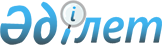 Об одобрении плана мероприятий на 2015 - 2018 годы в рамках Меморандума о взаимопонимании между Евразийской экономической комиссией и Продовольственной и сельскохозяйственной организацией Объединенных Наций от 12 ноября 2013 годаРешение Коллегии Евразийской экономической комиссии от 18 декабря 2014 года № 239

      В соответствии с пунктом 3 Меморандума о взаимопонимании между Евразийской экономической комиссией и Продовольственной и сельскохозяйственной организацией Объединенных Наций от 12 ноября 2013 года Коллегия Евразийской экономической комиссии решила:



      1. Одобрить проект плана мероприятий на 2015 – 2018 годы в рамках Меморандума о взаимопонимании между Евразийской экономической комиссией и Продовольственной и сельскохозяйственной организацией Объединенных Наций от 12 ноября 2013 года (прилагается) и оформить договоренность по применению плана путем обмена письмами между членом Коллегии (Министром) по промышленности и агропромышленному комплексу Евразийской экономической комиссии Сидорским С.С. и заместителем Генерального директора Продовольственной и сельскохозяйственной организации Объединенных Наций, руководителем Регионального бюро по Европе и Центральной Азии Рахманиным В.О., имея в виду, что указанный план начнет применяться с даты получения последнего обменного письма.



      2. Определить Департамент агропромышленной политики Евразийской экономической комиссии координатором сотрудничества с Продовольственной и сельскохозяйственной организацией Объединенных Наций.



      3. Настоящее Решение вступает в силу по истечении 30 календарных дней с даты его официального опубликования.      Председатель Коллегии

      Евразийской экономической комиссии         В. Христенко

ОДОБРЕН              

Решением Коллегии         

Евразийской экономической комиссии

от 18 декабря 2014 г. № 239    

ПЛАН

мероприятий на 2015 – 2018 годы в рамках Меморандума

о взаимопонимании между Евразийской экономической комиссией

и Продовольственной и сельскохозяйственной организацией

Объединенных Наций от 12 ноября 2013 года
					© 2012. РГП на ПХВ «Институт законодательства и правовой информации Республики Казахстан» Министерства юстиции Республики Казахстан
				Цель сотрудничестваФорма сотрудничества Ответственный исполнитель в Евразийской экономической комиссии (ЕЭК)Ответственный исполнитель в Продовольственной и сельскохозяйственной организации Объединенных Наций (ФАО)Срок исполненияI. Сельское хозяйство I. Сельское хозяйство I. Сельское хозяйство I. Сельское хозяйство I. Сельское хозяйство 1. Мониторинг состояния и уровня продовольственной безопасностиучастие специалистов ЕЭК в качестве наблюдателей в консультативных совещаниях ФАО (в соответствии с директивными документами ФАО) по вопросам продовольственной безопасности, в том числе в целях оценки влияния политики, проводимой в данной сфере, на условия ведения предпринимательской деятельности в сельском хозяйствеДепартамент агропромышленной политикиРегиональное бюро по Европе и Центральной Азии2015 – 2018 годы2. Поддержка субъектов малого и среднего предпринимательства в аграрном секторе содействие государствам –членам Евразийского экономического союза (далее – государства-члены) в развитии служб внедрения и распространения знаний, а также в поиске приемлемых моделей и подходов Департамент агропромышленной политики, Департамент развития предпринимательской деятельностиРегиональное бюро по Европе и Центральной Азии2015 – 2018 годы3. Развитие кооперации в сельском хозяйствепроведение совместных мероприятий по вопросам дальнейшего развития кооперации в аграрном секторе (обучение, тренинги)Департамент агропромышленной политикиРегиональное бюро по Европе и Центральной Азии2015 – 2018 годы4. Повышение эффективности аграрных рынков государств-членов путем внедрения инноваций проведение совместных консультаций, изучение мирового опыта в области инноваций в сельском хозяйстве, в том числе участие экспертов ЕЭК в научных исследованиях в аграрной сфереДепартамент агропромышленной политики, Департамент информационных технологийРегиональное бюро по Европе и Центральной Азии2015 – 2018 годы5. Участие экспертов ЕЭК в консультативных совещаниях и заседаниях Европейских региональных конференций Европейской комиссии по сельскому хозяйствуучастие экспертов ЕЭК в качестве наблюдателей в мероприятиях ФАО, консультативное взаимодействиеДепартамент агропромышленной политикиРегиональное бюро по Европе и Центральной Азии2015 – 2018 годы6. Участие представителей ЕЭК в сессиях руководящих органов ФАОучастие экспертов ЕЭК в качестве наблюдателей в мероприятиях ФАО, консультативное взаимодействиеДепартамент агропромышленной политикиРегиональное бюро по Европе и Центральной Азии2015 – 2018 годы7. Участие негосударственного сектора (неправительственные организации, гражданское общество, частный сектор, кооперативы, научные сообщества) (далее – НГС) в процессе принятия решений в сфере продовольственной безопасностиформирование диалоговых площадок для проведения совместных консультаций между представителями НГС, государств-членов и ЕЭК. Проведение исследований по оценке потребностей НГС в укреплении партнерства и сотрудничества между НГС, государствами-членами и ЕЭКДепартамент агропромышленной политикиРегиональное бюро по Европе и Центральной Азии2015 – 2018 годыII. Растениеводство и защита растений II. Растениеводство и защита растений II. Растениеводство и защита растений II. Растениеводство и защита растений II. Растениеводство и защита растений 8. Укрепление сотрудничества между Секретариатом Международной конвенции по карантину и защите растений (Рим, 1951, в редакции 1997) (далее – МККЗР) и ЕЭК в области карантина и защиты растений в целях обеспечения фитосанитарной безопасности подготовка предложений по совершенствованию законодательной и нормативно-правовой базы государств-членов по карантину и защите растений. Подготовка предложений по основным направлениям повышения потенциала организаций государств-членов по карантину и защите растений и совершенствования фитосанитарного контроля при импорте (экспорте) продукции растительного происхождения, в том числе лесопродукцииДепартаментсанитарных, фитосанитарных и ветеринарных мер, Департамент агропромышленной политикиРегиональное бюро по Европе и Центральной Азии2015 – 2018 годы9. Обмен информацией в области применения фитосанитарных меркоординация деятельности государств-членов по актуализации информации на международном фитосанитарном портале МККЗР. Проведение совместных консультаций, в том числе по вопросу присоединения ЕЭК к МККЗР, изучение мирового опытаДепартаментсанитарных, фитосанитарных и ветеринарных мер, Департамент информационных технологий, Департамент агропромышленной политикиРегиональное бюро по Европе и Центральной Азии2015 – 2018 годы10. Разработка новых и пересмотр действующих международных стандартов по фитосанитарным мерамподготовка совместных предложений по вопросам разработки новых и пересмотру действующих международных стандартов по фитосанитарным мерам. Участие экспертов ЕЭК в качестве наблюдателей в сессиях Комиссии по фитосанитарным мерам, семинарах, конференциях, совещаниях и других совместных мероприятиях по вопросам применения фитосанитарных мер при импорте (экспорте) продукции растительного происхождения и соблюдения фитосанитарных требований стран-импортеров, а также устранения необоснованных административных барьеров в торговлеДепартамент санитарных, фитосанитарных и ветеринарных мер, Департамент агропромышленной политики, Департамент развития предпринимательской деятельностиРегиональное бюро по Европе и Центральной Азии2015 – 2018 годы11. Взаимодействие в области управления пестицидами (действующими и устаревшими)предоставление ЕЭК технических рекомендаций ФАО в области регистрации, оборота средств защиты растений (в том числе пестицидов) и их безопасного применения в целях получения безопасной продукции и охраны окружающей среды. Подготовка предложений по совершенствованию законодательной и нормативно-правовой базы государств-членов в части проведения испытаний и сертификации пестицидов, а также осуществления контроля за их качеством. Выработка рекомендаций по вопросам укрепления кадрового потенциала и материально-технической базы органов и организаций, входящих в систему регистрации и контроля качества пестицидов и их токсиколого-гигиенической и экологической оценки. Содействие государствам-членам в поиске средств и ликвидации устаревших пестицидов. Предоставление ФАО технической помощи государствам-членам в разработке интегрированных методов защиты растений от болезней и вредителей и их внедрении. Предоставление ФАО технической помощи государствам-членам в ратификации Роттердамской конвенции о процедуре предварительного обоснованного согласия в отношении отдельных опасных химических веществ и пестицидов в международной торговле от 10 сентября 1998 года и выполнении обязательств государств-членов по ратификации указанной КонвенцииДепартамент санитарных, фитосанитарных и ветеринарных мер, Департамент технического регулирования и аккредитации, Департамент агропромышленной политикиРегиональное бюро по Европе и Центральной Азии2015 – 2018 годы12. Развитие сектора семеноводстваподготовка рекомендаций по совершенствованию законодательной и нормативно-правовой базы государств-членов в области семеноводства в целях ее приведения в соответствие с международными требованиями в данной сфере. Проведение совместных мероприятий в сфере семеноводства, направленных на повышение потенциала в области испытания и охраны сортов семян, контроля качества и сертификации семян, с участием экспертов Международного союза по охране новых сортов растений (УПОВ) и Организации экономического сотрудничества и развития (ОЭСР). Оказание содействия государствам-членам со стороны Международной ассоциации по контролю за качеством семян (ИСТА) в аккредитации семенных лабораторий, охране прав селекционеров и внедрении схемы сертификации семян ОЭСРДепартамент агропромышленной политикиРегиональное бюро по Европе и Центральной Азии2015 – 2018 годы13. Развитие региональной платформы, предназначенной для обмена информацией по стандартам государств-членов и стандартам Кодекса Алиментариуса, опытом и знаниями обмен результатами оценки рисков между странами евразийского региона и странами Европейского союза, поддержка ФАО государствам-членам в деятельности по региональному планированию и сотрудничеству в области безопасности пищевых продуктов Департамент санитарных, фитосанитарных и ветеринарных мер, Департамент технического регулирования и аккредитацииРегиональное бюро по Европе и Центральной Азии2015 – 2018 годыIII. Природные и биотехнологические ресурсы для производства продовольствия и ведения сельского хозяйстваIII. Природные и биотехнологические ресурсы для производства продовольствия и ведения сельского хозяйстваIII. Природные и биотехнологические ресурсы для производства продовольствия и ведения сельского хозяйстваIII. Природные и биотехнологические ресурсы для производства продовольствия и ведения сельского хозяйстваIII. Природные и биотехнологические ресурсы для производства продовольствия и ведения сельского хозяйства14. Трансферт новейших аграрных технологийпроведение совместных научных исследований в области новейших аграрных технологий. Содействие ФАО государствам-членам в развитии служб внедрения и распространения знанийДепартамент агропромышленной политики, Департамент информационных технологийРегиональное бюро по Европе и Центральной Азии2015 – 2018 годы15. Разработка нормативных правовых актов государств-членов в сфере органической сельскохозяйственной продукциисодействие ФАО государствам-членам в совершенствовании их законодательной и нормативно-правовой базы в области органического сельского хозяйства. Участие экспертов ЕЭК в мероприятиях и консультативных совещаниях ФАО по вопросам развития органической сельскохозяйственной продукцииДепартамент агропромышленной политики, Департамент технического регулирования и аккредитации, Департамент санитарных, фитосанитарных и ветеринарных мерРегиональное бюро по Европе и Центральной Азии2015 – 2018 годы16. Повышение биобезопасности и обращение генетически модифицированных организмов и продуктовсодействие ФАО государствам-членам в совершенствовании их законодательной и нормативно-правовой базы в области биобезопасности (включая вопросы регистрации генно-модифицированных организмов). Участие экспертов ЕЭК в консультативных совещаниях ФАО по вопросам обращения генетически модифицированных сельскохозяйственных культур, пищевых продуктов и кормовДепартамент санитарных, фитосанитарных и ветеринарных мер, Департамент технического регулирования и аккредитации, Департамент агропромышленной политики, Департамент развития предпринимательской деятельностиРегиональное бюро по Европе и Центральной Азии2015 – 2018 годы17. Развитие биотехнологий и селекции сельскохозяйственных растений и животныхучастие экспертов ЕЭК в консультативных совещаниях ФАО в рамках Международного договора по сохранению и рациональному использованию генетических ресурсов и Международного договора о растительных генетических ресурсах для производства продовольствия и ведения сельского хозяйства от 3 ноября 2001 годаДепартамент агропромышленной политики, Департамент развития предпринимательской деятельности, Департамент санитарных, фитосанитарных и ветеринарных мерРегиональное бюро по Европе и Центральной Азии2015 – 2018 годыIV. Продовольственная политика и питаниеIV. Продовольственная политика и питаниеIV. Продовольственная политика и питаниеIV. Продовольственная политика и питаниеIV. Продовольственная политика и питание18. Создание методологии учета и сбора информации о безопасности пищевых продуктов государств-членов. Мониторинг состояния и уровня безопасности пищевой продукциипроведение ФАО семинаров и тренингов по методологии учета и сбора информации о безопасности пищевых продуктов. Разработка совместной программы сотрудничества. Участие экспертов ЕЭК в консультативных совещаниях ФАО по вопросам разработки и установлению требований к пищевым продуктам, применения методов их проверки и анализа рисков безопасности продуктовДепартамент агропромышленной политики, Департамент технического регулирования и аккредитации, Департамент санитарных, фитосанитарных и ветеринарных мер, Департамент развития  предпринимательской деятельностиРегиональное бюро по Европе и Центральной Азии2015 – 2018 годы19. Создание региональной сети для проведения научных консультаций и оценки рисков безопасности пищевых продуктовинформационный обмен, участие экспертов ЕЭК в семинарах, конференциях и других мероприятиях ФАО Департамент агропромышленной политики Департамент санитарных, фитосанитарных и ветеринарных мерРегиональное бюро по Европе и Центральной Азии2015 – 2018 годы20. Развитие аналитического потенциала за счет использования международных методов и оказание поддержки ФАО государствам-членам в подготовке отдельных лабораторий к международной аккредитацииинформационный обмен, участие экспертов ЕЭК в семинарах, конференциях и других мероприятиях ФАО Департамент технического регулирования и аккредитации, Департамент  санитарных, фитосанитарных и ветеринарных мер, Департамент агропромышленной политикиРегиональное бюро по Европе и Центральной Азии2015 – 2018 годы21. Актуализация таблиц состава и пищевой ценности продуктов питания, производимых в евразийском регионеинформационный обмен, участие экспертов ЕЭК в семинарах, конференциях и других мероприятиях ФАО Департамент санитарных, фитосанитарных и ветеринарных мер, Департамент технического регулирования и аккредитации, Департамент агропромышленной политикиРегиональное бюро по Европе и Центральной Азии2015 – 2018 годыV. Животноводство и охрана здоровья животныхV. Животноводство и охрана здоровья животныхV. Животноводство и охрана здоровья животныхV. Животноводство и охрана здоровья животныхV. Животноводство и охрана здоровья животных22. Профилактика, диагностика и борьба с особо опасными и трансграничными болезнями животных, включая зоонозыобмен информацией, опытом и знаниями по вопросам профилактики, диагностики и борьбы с особо опасными и трансграничными болезнями животных, включая зоонозыДепартамент санитарных, фитосанитарных и ветеринарных мер, Департамент агропромышленной политикиРегиональное бюро по Европе и Центральной Азии2015 – 2018 годы23. Содействие сохранению здоровья человека, здоровья сельскохозяйственных животных и получению безопасного сырья животного происхожденияусиление потенциала государств-членов по лабораторной диагностике, создание референтных диагностических лабораторийДепартамент санитарных, фитосанитарных и ветеринарных мер, Департамент агропромышленной политикиРегиональное бюро по Европе и Центральной Азии2015 – 2018 годы24. Обеспечение пищевой безопасности продуктов животного происхожденияобмен информацией, опытом и знаниями в целях развития потенциала по совершенствованию в государствах-членах системы идентификации и регистрации животных, прослеживаемости животных и продуктов животного происхожденияДепартамент санитарных, фитосанитарных и ветеринарных мер, Департамент технического регулирования и аккредитации, Департамент развития предпринимательской деятельности, Департамент агропромышленной политикиРегиональное бюро по Европе и Центральной Азии2015 – 2018 годы25. Унификация методик геномной селекции и оценки, применяемых в государствах-членах при разведении крупного рогатого скотапроведение совместных консультаций, конференций и семинаров в сфере животноводстваДепартамент агропромышленной политикиРегиональное бюро по Европе и Центральной Азии2015 – 2018 годы26. Определение перечня потенциальных совместных проектов техническое содействие и консультативная помощь государствам-членам со стороны ФАО в подготовке проектов технической помощи Департамент агропромышленной политикиРегиональное бюро по Европе и Центральной Азии2015 – 2018 годы